Attività 2
Distribuire in 5 bicchieri uguali una quantità d’acqua sempre più piccolaCinque amici durante un viaggio in barca si distribuiscono l’acqua che hanno portato. Tutti hanno la stessa razione d’acqua, ma la quantità totale d’acqua ogni giorno cambia. Debbono perciò stabilire quanta acqua avrà ognuno. Come si possono organizzare ? a.  Che cosa succede quando provo a travasareCompleta  la seguente tabella, come è mostrato nella prima colonnaLa lettura del bicchiere graduato è imprecisa, soprattutto quando diventa molto piccola la quantità d’acqua da distribuire. Puoi prevedere con un calcolo la quantità d’acqua in ogni bicchiere? Si tratta di dividere l’acqua in 5 parti uguali. b. CalcolaCompleta la tabella seguente come mostrato nella prima riga.Scegli la risposta corretta ad ognuna delle seguenti domande• Nella colonna di sinistra della tabella, la quantità d’acqua da distribuirea. Diventa  sempre più vicina a 0	b. Resta 5 litri	c. Aumenta• Nella colonna di destra della tabella, l’acqua contenuta in un bicchierea. Diventa  sempre più vicina a 0	b. Resta 1 litro	c. AumentaNella colonna centrale della tabella puoi trovare il calcolo 0 : 5 e il suo risultato? Motiva la risposta.   ………………………………………………………………………………………..............................................   ………………………………………………………………………………………..............................................Acqua da distribuire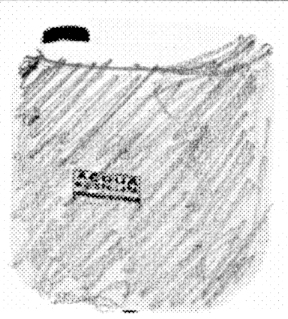 3 litri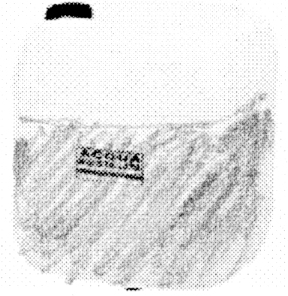 2 litri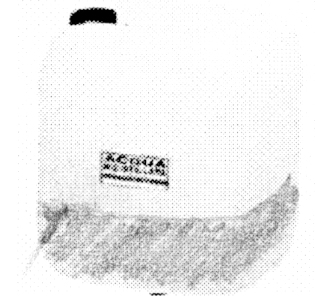 1 litro Acqua per ogni  persona0,6 litriAcqua da distribuireCalcoloAcqua per ogni persona2,5 litri2,5 : 5 = 0,5 0,5 litri1,5 litri1,5 : 5 = …… 500 ml = 0,5 litri0,5  : ……. = ……….………. = 0,05litri5 ml       =  ………..